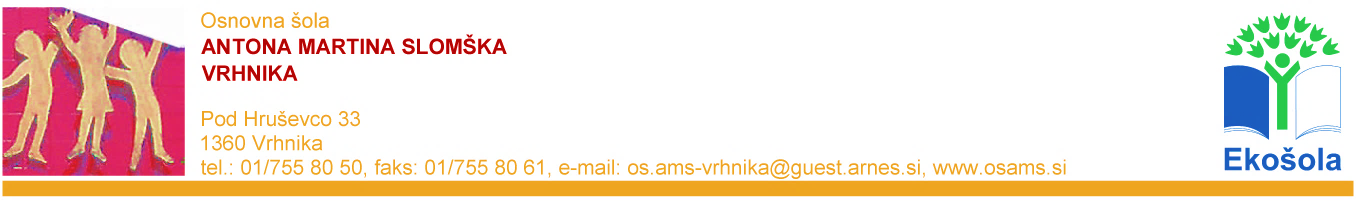 SREDA, 18.3.2020SLOVENŠČINA OB SLIČICAH PRIPOVEDUJ ZGODBO (GLEJ PRILOGO). PRIPOVEDUJ V CELIH POVEDIH, PRIMERNO GLASNO IN RAZLOČNO. BODI POZOREN OZ. POZORNA, DA POVEDI NE ZAČNEŠ VEDNO S POTEM, IN, PA.NATO SI PRIPRAVI LILI IN BINE (DELOVNI ZVEZEK ZA OPISMENJEVANJE) IN ODPRI NA STRANI 26. KER BOŠ PISAL/A IN BRALA, SI NAREDI NA MIZI RED, PAZI NA DRŽO TELESA IN PISALA.POIŠČI NALOGO, KI JE OZNAČENA S PERESOM . V RUMENEM PROSTORU SO ZAPISANE BESEDE ZA BRANJE. 2 KRAT NA GLAS PREBERI BESEDE. PAZI, DA BEREŠ S PRSTOM. ČE SI BESEDE BRAL/A VEZANO IN NATANČNO, LAHKO NADALJUJEŠ Z BRANJEM NALOGE,KI JE OZNAČENA Z ZVEZDICO  .  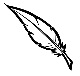 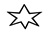 KO BOŠ PREBRAL/A BESEDILI, SI IZBERI 5 BESED ALI 3 POVEDI IN JIH PREPIŠI V ZVEZEK S ČRTAMI. ČE ZMOREŠ, LAHKO IZ BESED SAM/ TVORIŠ 5 POVEDI. PIŠI OD ČRTE DO ČRTE IN NATANČNO.KDOR POZNA ŽE VSE ČRKE, NAJ BERE BESEDILO OZNAČENO Z UTEŽJO. NEKOMU POVEJ, KAJ SI SI ZAPOMNIL O PETRU. 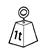 SPOZNAVANJE OKOLJAOB SLIKAH OPIŠI RAZLIČNE DRUŽINE OTROK (GLEJ PRILOGO). POIMENUJ DRUŽINSKE ČLANE IN PRIPOVEDUJ O RAZLIČNOSTI DRUŽIN.GLASBENA UMETNOST- IZDELAVA BRENKALA IN SPREMLJAVADANES BOSTE S PRSTI BRENKALI PO STRUNAH. PREJ PA SI BOSTE IZDELALI SVOJ INŠTRUMENT S STRUNAMI (BRENKALO).IZDELAVA INŠTRUMENTA S STRUNAMIPOTREBUJEŠ:KARTONSKI TULEC ALI JOGURTOV LONČEKELASTIKEČEZ KARTONSKI TULEC OZ. JOGURTOV LONČEK NAPNEŠ ELASTIKE. TULEC ALI JOGURTOV LONČEK LAHKO UČENCI PREDHODNO POSLIKATE. INŠTRUMENT IZDELAJ, KOT KAŽE FOTOGRAFIJA.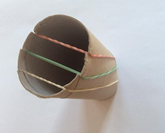 Z INŠTRUMENTOM LAHKO BRENKAŠ: S PRSTI POBRENKAŠ PO ELASTIKAH ALI NAPENJAŠ: ELASTIKO NAPNEŠ IN SPUSTIŠ. TAKO, INŠTRUMENT SI IZDELAL. ZDAJ PA POZORNO POSLUŠAJ POSNETEK IN BODI POZOREN, KDAJ LAHKO PRISLUHNEŠ TAKŠNEMU NAČINU IGRANJA (BRENKANJU).POSNETEK, NAJDEŠ NA:https://www.youtube.com/watch?v=HoUxxQIUV7oKO BOŠ DRUGIČ POSLUŠAL/A POSNETEK, GA SPREMLJAJ S SVOJIM BRENKALOM.PO POSLUŠANJU IN IGRANJU, ZAPOJ ŠE ZNANO PESEM IN JO SPREMLJAJ Z NOVIM INŠTRUMENTOM. TAKŠEN INŠTRUMENT LAHKO IZDELAŠ TUDI SESTRICI, BRATCU, MAMICI, ATIJU IN NAREDITE CEL BENDIMEJTE LEP IN NASMEJAN DAN!